Referat af ordinær generalforsamling i H/F HusumHave 		               Søndag den 26/3-2023søndag den 26/3-2023 kl. 11 – Pilegården 			 Referent: Aylin Danismaz, have 36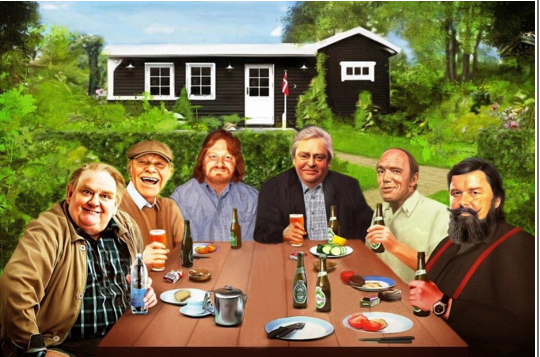 Valg af dirigent og referentBestyrelsens forslag om Peter Farholt (ekstern) som dirigent og Aylin Danismaz (have 36) som referent blev vedtaget.Dirigenten kunne fastslå, at mødeindkaldelsen til generalforsamling er udsendt rettidigt. Ifølge                  vedtægten skal indkaldelsen udsensendtes 1 måned forud for mødet, hvilket er sket. Dagsorden til mødet udsendes 20/2-2023.Bestyrelsens beretning v. Vivi Clara HansenKære medlemmerVelkommen til generalforsamling 2023. Vi glæder os til nogle hyggelige timer, hvor vi sammen skal sætte rammerne for året. Bestyrelsen vil gerne takke for jeres deltagelse og opbakning i det forløbne år, for hyggeligt samvær til sommerfesten og for de samtaler vi har haft med jer.En speciel velkomst til vores nye lejere. Vi håber I bliver glade for at være en del af vores forening.Vi har fra sidste generalforsamling og til nu, holdt 13 bestyrelsesmøder, vurderet og solgt 5 haver, besvaret henvendelser, siddet i Skovhuset ved havevagterne og meget mere. Der har været en hel del at tage fat i. Det har været produktivt og spændende og vi har haft et godt arbejdsklima i bestyrelsen, men det har også været et stort og omfattende arbejde, vi hver især har prioriteret at lægge i det. Vi fremlægger i dag flere forslag, som vi har arbejdet en del med. Først skal nævnes et forslag om at ændre i vores ordensreglement. Bestyrelsen har oplevet, at det gældende ordensreglement har været svært at finde rundt i. Det har forvirret os alle, hvilke regler vi har og hvor tingene står beskrevet. Nogle ting har, vi kunnet konstatere, har ændret sig væk fra reglerne og blevet til en slags ubeskrevet kutyme, som ikke altid har været dokumenteret eller vist sig hensigtsmæssig, og dét er selvsagt svært for jer og for bestyrelsen at arbejde med. Vi har i haveforeningen en Hovedlejekontrakt som vi er underlagt og som vi ikke kan ændre på. Den har man tidligere ikke været nok opmærksom på, og det er vi tvunget til at følge op. Det bliver et arbejde for 2023. Vi har lagt Hovedlejekontrakten med indkaldelsen på hjemmesiden, så I har kunne orientere jer i den og se hvilke regler vi er underlagt og som vi ikke kan ændre og så alle har nem adgang til den, og så man kan sikre sig, at vi overholder de rammer haveforeningen er underlagt fra Københavns kommune. Bestyrelsen hjælper gerne til med hjælp til forståelse, tvivlsspørgsmål. Der har i forgangne år været interessante debatter om, hvordan haverne skal holdes og både bestyrelsen og nogle af jer har tilkendegivet, at der ønskes mere råderum til bl.a. at imødekomme mulighed for mere biodiversitet i haverne. Dette har vi derfor indskrevet mulighed for, i bestyrelsens forslag til det nye ordensreglement, som vi håber I vil tage godt imod. Som I ved, har vi også arbejdet en del med Vådhaverne. Vi har brugt tid på at finde ud af, hvad tidligere bestyrelser har besluttet og efter hvilke regler. Der er taget nogle beslutninger igennem tiden, som vi ikke kan finde dokumentation for, og derfor er vores forslag til i år, at I godkender bestyrelsens forslag om økonomi til at få haverne holdt, renoveret til bunds, beskåret med videre, og at bestyrelsen bruger 2023 til at komme til bunds i, hvad vi må med området og såfremt der er forskellige muligheder, vil vi fremlægge det på næste generalforsamling. Vi vil fra bestyrelsens side gerne arbejde for, at vores haveforening er et levende fællesskab og at det frivillige arbejde er noget man automatisk melder sig til efter evne. Derfor opfordrer vi til, at man melder sig på banen til de skitserede arbejdsopgaver som vi har fremlagt forslag om. Vi har lagt lister frem her i salen, hvor man kan skrive sig på, til de forskellige opgaver. I den forbindelse vil vi gerne sige en stor tak til de frivillige der har ydet en indsats for fællesskabets skyld og hjulpet til med stor og småt i det forgange år. Uden jer, ingen pæn og hyggelig forening.Som noget nyt forsøgte vi os i slutningen af sæsonen med Nyhedsbreve. Dem må vi sige, at I tog rigtig godt imod, så det er et tiltag vi vil fortsætte i 2023. Også her en stor tak til jer der kom med input, positive tilkendegivelser, og meldte jer til udvalg med videre, bliv endelig ved! Der var ingen der benyttede sig af tilbuddet om at komme i Skovhuset og modtage et printet eksemplar af nyhedsbrevene, så det bruger vi ikke tiden på i 2023. Hvis man har et ønske om at få udleveret et printet eksemplar, må man fortælles os det, så gør vi det gerne. Vi har fået forespørgsler til en intern venteliste. Så vidt vi kan se, har der hidtil ikke været nedskrevne regler, men det har vi forsøgt at rette op på i det forslag til ordensreglement, som vi har fremsat til godkendelse.Og så til åbning af vandet for sæsonen. I 2022 havde vi store udfordringer omkring det arbejde. En del glemte at sørge for uhindret adgang til haveloddet på dagen og der var også i 2022 sprængte rør, der gjorde det nødvendigt at få adgang til haverne og gjorde det til et meget stort og tidskrævende arbejde at få lukket op. Vi vil virkelig indtrængende bede jer om, at det ikke skal være et problem i år. Sørg for at få lukket for hanerne inden vi starter op, vær meget gerne i haven i tidsrummet eller sørg for at der er fri adgang til haven, også selvom I ikke er til stede. Foreningens økonomi er stadig god og det bliver heller ikke i år nødvendigt at hæve fællesudgifterne. I en tid hvor alt andet stiger, er det en stor glæde at kunne meddele. Dog kommer udgiften haveforeningen skal betale til affaldshåndtering, toilet-vedligeholdelse og vand til at stige, så sørg nu for mådehold med vanding og overhold reglerne om, at vi for eksempel ikke har badebassiner i haverne. Glemmer nogle det i løbet af sæsonen, så hjælp vores fælles udgifter med ikke at stige unødigt, med en venlig påmindelse til den glemsomme om, at overholde vores regler og aftaler med hinanden. Til slut vil vi takke Helle Von Cedvig for hendes arbejde i bestyrelsen. Helle trak sig et stykke inde i 2022. Vi vil også takke Kirsten og Klaus for deres hjælp med at holde Skovhusets have.Til slut på bestyrelsens vegne; God generalforsamling.Haveforeningens beretning blev taget til efterretning. Kassereren fremlægger regnskab og budget til godkendelseRegnskab for 2022 var medsendt og blev gennemgået på mødet. Regnskabet blev taget til efterretning. Budget for 2023 er ligeledes taget til efterretning.Spørgsmål fra salen: er det ikke muligt at reducere i udgiften til afhentning af haveforeningens affald? – vi får hentet affaldet 3 gange om året. Vi have-lejere kan måske gøre noget selv? Svar fra bestyrelsen: Bestyrelsen har drøftet spørgsmålet tidligere. Haverne er så små, så det er ikke hensigtsmæssigt at gemme på affaldet i de små haver, i så lang tid – og vi kan ikke komme af med affaldet på andre måder. Bemærkning fra salen: Det har tidligere været sådan, at der blev afhentet affald 2 gange om året. Dette var ikke nok og derfor blev det ændret til 3 gange årligt.Der blev udtrykt, at der indimellem er udfordringer med at haveaffald bliver smidt hos naboer, bagved haverne eller ved toilet-huset. Der er enighed om, at dette er aldeles uacceptabelt. Indkomne forslagBestyrelsens forslag om ændring af ordensreglement blev gennemgåetAnvendelse:1.1 Der blev debatteret om ordet ”legepladsudstyr”. Der menes større ting og ikke fx en lille plastik sandkasse. Ordlyden blev godkendt uændret.Bebyggelse3. 4 – Der må ikke støbes med cement, beton ell. lignende, udover hvad bestyrelsen evt. giver skriftlig tilladelse til.Ingen bemærkninger til ændringsforslagRen- og vedligeholdelse5.1, 5.2 og 5.4 – ændringer: Udgår: i sæsonen klippes hæk 2 gange og i højsæson foretages ugentlig plæneklipning + Udgår: bedene skal være renholdte + Udgår: mellemhæk mellem naboer skal være højst 160+ Udgår: al træbeplantning skal holdes 3 meter fra skel til bagsidendet er nu muligt at have hæk op til 1.80 både ud mod stien + mellem haverne. Vær obs på, at hækken ud mod stien ikke er til gene for forbipasserende.5.5 Det besluttes, at fastsætte en tidsramme for at vande med håndholdt slange- det fastsættes til kl. 6-8 om morgenen og kl. 16-21 - bemærk venligst; det er altid muligt at vande med vandkande.Ovenstående tidsramme er kun besluttet i forhold til brug af vandslange Bestyrelsens forslag om ekstraordinær bevilling til oprydning af vådhaverne på kr. 55.000Bestyrelsen fortæller, det er nødvendigt at bruge penge på at give vådhaverne en ordentlig omgang/ løft og derefter beslutte, hvad der skal ske fremadrettet.Det er nødvendigt at bruge nogle penge på eksternt firma og komme videre med det arbejde. Bestyrelsens forslag om nedsættelse af arbejdsgrupperGodkendelse af forslag om at arbejdsgrupper nedsættes og alle kan skrive sig på de lister der er lagt frem på mødet.Valg af formand – Nettie stiller op for 2 år – Nettie Jakobsen er valgt til formand for 2 år.Valg af kasserer – Inge modtager genvalg – Inge Baggers er valgt som kasserer for 1 år. Valg af bestyrelsesmedlemmer – Vivi Clara Hansen og Lene Hoff er valgt for 2 årSuppleanter til bestyrelsen: Rikke R. Schou og Aylin Danismaz for 1 årRevisor: Kirsten Christensen – revisor- valgt for 2 årRevisorsupp. Carsten J. Pedersen –Valgt for 1 år.Jens Reilev, have 102, er revisorVurderingsudvalg: Bodil Sørensen, have 1Vurderingsudvalg: Lene Hoff– valgt for 1 årVurderingsudvalg: Bengt Aakjær - valgt for 2 år  Suppleanter til vurderingsudvalg: Vivi + Ayaz (nr. 133) 1 år. Evt. Der var 26 stemmeberettigede til generalforsamlingen. Grus på stierne :det er kommunen der står for det og bestyrelsen vil tage det videre med kommunenSpørgsmål om toilet ved afd. 1 – der er nedsat et arbejdsudvalg – Kloakering ønskes, der arbejdes videre med forslag til kommunen.TAK til bestyrelsen for stort arbejde.--------------------------------------		------------------------------------------	--------------------------Dirigent			Form